BCU Trans & Queer Commission MINUTES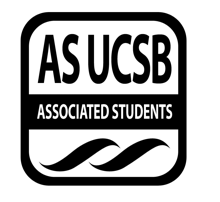 Associated Students DATE: September 9th, 2020LOCATION: Zoom  Minutes/Actions recorded by: Brandon VillarrealCALL TO ORDER: 6:05pm by Daniel Segura and Brandon Villarreal- Co-ChairsA. MEETING BUSINESSRoll Call Acceptance of Excused Absences MOTION/SECOND: Moos/Edmond Motion Language: Excuse Esme for another 10 minutes.Call to question: MayaACTION: Vote:12 -0 to ConsentMOTION/SECOND: Pantin/GarlickMotion Language: Excuse Alex Holran for the duration of the meeting. Motion Language: Call to questionACTION: Vote: 12-0 to ConsentAcceptance of Proxies B. PUBLIC FORUMN/AEXTERNAL REPORTS   Advisor’s Report 	-N/A Executive Officer’s Report(s) 	Co-Chairs: Elections: Fall Registration: Progress Reports: Honoraria TrainingsVice Co-Chairs:  Ethan: PRIDE subcommittee will be meeting on September16th. Purpose of the commission is to organize and execute pride week whichis a celebration during spring quarter. This year will be different due to thepandemic. People in the committee will be: Anu, Kai, Jack, Chris, and Emily,Alex, Stephanie. 	Administrative Chair: N/A	Internal Coordinator:  Meeting with RCSGD Friday, September 11th at1pm. Meeting with Emily & Anu to redesign the TQComm website. Theywill be communicating the layout. Esme and Ashley are developing anewsletter to update UCSB organizations. Talked with Quinn at theRCSGD about possibly covering registration fees for orgs. 	External Coordinator: Was interested in making graphics aboutLGBTQIA+ information to post on the TQC social media accounts. Islooking into outreaching to other schools. 

International Student Engagement Coordinator:  Working on posting graphicsabout LGBTQIA+ information on an international level. Has beenoutreaching to UCSB organizations and leaders to establishcommunication. Working to establish an International LGBTQIA+ panel.Attending the UC International Student Advocacy Conference onSaturday, September 12th. Quinn mentioned to Kaiduo that they want tomeet with Trans & Queer Commission, will work with Esme. Trans & GN Advocacy Coordinator: N/AQTPOC Engagement Coordinator: Member of the COVID-19 Task Force. Hasbeen organizing the TQComm email. Is interested in making folders foreveryone’s positions.  Group Project/Member Report(s):	Media & Marketing: Wants to start posting on the TQComm social mediaaccounts. Was thinking about introduction posts for this yearsCommission. 	Special Projects:  Working on Miguel & Alvaro’s project from last year, theSTI testing project. The exact event cannot take place due to thepandemic so they are looking into funding a certain amount to StudentHealth so students can opt in to having their test covered through thisgrant. Should work for students who do and do not have UC HealthInsurance. Heard back from the Director of Student health and S.H. isworking on getting more staff in for Fall quarter but they are interestedfor the future. Chris is looking for people to bring in for some kind of fallevent. So far we have been considering Ignacio Rivera, they havereached out to us and are offering online seminars right now. Also*special COVID-19 pricing**. Thinking about Kat Black, a Black transwoman who does YouTube videos among other activities. Is a littlecontroversial and tends to go against the community is certain aspects.Has a string of YouTube controversies. Esme met with Tianna (IVP) andAlia (EVPSA), and they are actually trying to get testing covered for allstudents. If successful, the grant would not be needed. 	Emerging Leaders: N/A	Pride: N/A	Liaison: Be sure to attend the A.S. Honoraria trainings. Finance and Business office is working on signer trainings so the workshops can begin again. Going to recommend that TQComm gets priority. :)ACCEPTANCE of AGENDA/CHANGES to AGENDA: CONSENT ITEMS:Approval of our Action Summary/Minutes from: ACTION ITEMS  F-1 Old Business: F-2 New Business: DISCUSSION ITEMS Discussion Topic:REMARKS-N/AADJOURNMENT at 6:50pmMOTION/SECOND: Moos/EdmondMotion Language:	 Call to question. ACTION: Vote: 12-0 to CONSENTNameNote: absent (excused/not excused)arrived late (time)departed early (time)proxy (full name)NameNote:absent (excused/not excused)arrived late (time)departed early (time)proxy (full name)Daniel SeguraPresentAshley GarelickPresentBrandon VillarrealPresentChristopher PantinPresentEthan MoosPresentJack EdmondPresentSebastian MayaPresentAnusikha HalderPresentStephanie BarrowsPresentKaiduo WangPresent Esmeralda Quintero-CubillanArrived Late 6:19pmEmily ZomoroudiPresentAlex HolranExcusedManny RomanArrived Late 6:06pm